28-ое заседание 28-го созываҠАРАР                                                                                    РЕШЕНИЕ25 январь 2022 йыл                            № 147                       25 января 2022 годаОб участии  сельского поселения Казанчинский сельсовет муниципального района Аскинский район Республики Башкортостан в программе по реализации проектов развития общественной инфраструктуры, основанных на местных инициативах в 2022 году. В соответствии с  Постановлением Правительства Республики Башкортостан от 19.04.2017 года № 168 «О реализации на территории Республики Башкортостан проектов развития общественной инфраструктуры, основанных на местных инициативах», Совет сельского поселения  Казанчинский сельсовет муниципального района Аскинский район Республики Башкортостан р е ш и л:Сельскому поселению  Казанчинский сельсовет муниципального района Аскинский район Республики Башкортостан принять участие в Программе поддержки местных инициатив в Республике Башкортостан.Инициативной группе подготовить и направить необходимый пакет документов для участия в Программе поддержки местных инициатив.Обнародовать настоящее решение  на информационном стенде вздании Администрации  сельского поселения Казанчинский сельсовет  по адресу:  с.Старые Казанчи, ул. Школьная, д.11Б  и  на официальном сайтеадминистрации сельского поселения Казанчинский сельсовет www.kazanchi04sp.ru.Контроль за исполнением настоящего решения возложить на постоянную комиссию Совета по бюджету, финансам, налогам и вопросам собственности.  Глава сельского поселения                                                          И.Ф. ДенисламовБашҡортостан  РеспубликаһыАСКЫН РАЙОНЫМУНИЦИПАЛЬ РАЙОНЫНЫҢҠАҘАНСЫ АУЫЛ СОВЕТЫАУЫЛ БИЛӘМӘҺЕсоветы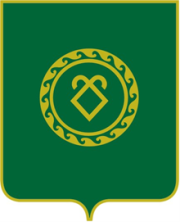 советСЕЛЬСКОГО ПОСЕЛЕНИЯКАЗАНЧИНСКИЙ СЕЛЬСОВЕТМУНИЦИПАЛЬНОГО РАЙОНААСКИНСКИЙ РАЙОНРеспублики Башкортостан